INDICAÇÃO Nº 5045/2018Sugere ao Poder Executivo municipal e aos órgãos competentes, que promova melhorias na iluminação pública, no entorno da ponte entre os bairros Jardim Barão e São Joaquim, na Estrada da Cachoeira.Excelentíssimo Senhor Prefeito Municipal, Nos termos do Art. 108 do Regimento Interno desta Casa de Leis, dirijo-me a Vossa Excelência para sugerir que, por intermédio do Setor competente, que promova melhorias na iluminação pública, no entorno da ponte entre os bairros Jardim Barão e São Joaquim, na Estrada da Cachoeira, neste município.Justificativa:Moradores das imediações reclamam que a escuridão persiste a 30 dias, deixando as vias completamente às escuras e que, diversas ligações foram feitas solicitando o reparo, mas, até o presente momento, nada ainda foi realizado pela Administração municipal. A via é muito utilizada por estudantes e trabalhadores que trafegam em horários onde ainda não há claridade do sol, seja pela manhã ou no período noturno e tais problemas, causam medo nos munícipes.Desta forma, visando garantir a segurança dos moradores, venho de maneira respeitosa, requerer que o Senhor Prefeito Municipal, atenda a este pedido como forma de respeito e garantia à dignidade dos cidadãos.  Palácio 15 de Junho - Plenário Dr. Tancredo Neves, 09 de novembro de 2018.Antonio Carlos RibeiroCarlão Motorista-vereador-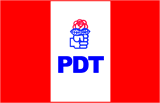 